Муниципальное  бюджетное общеобразовательное учреждение «Кириковская средняя школа»Рабочая программапо предмету «Физическая культура»для учащихся 7 класса муниципального бюджетного  общеобразовательного учреждения«Кириковская средняя  школа»Составил : учитель физической культуры I квалификационной категории Григорьев Владимир Демьянович                                                                                  2019-2020  учебный год1.Пояснительная записка    Настоящая рабочая программа составлена на основании Федерального компонента государственного образовательного стандарта, утвержденного Приказом Минобразования РФ от 05. 03. 2004 года № 1089, учебного плана муниципального бюджетного общеобразовательного учреждения «Кириковская средняя  школа» ( 5-9 класс ) на 2019-2020 учебный год, учебника Физическая культура. Учеб. Для 5-7 кл. общеобразоват. Учреждений. Под редакцией М.Я.Виленского М.: « Просвещение », 2007, положения о рабочей программе педагога  муниципального бюджетного общеобразовательного учреждения «Кириковская средняя  школа» реализующего предметы, курсы и дисциплины общего образования от 30 мая 2019 года, комплексной программы физического воспитания учащихся 1-11 классов под руководством доктора педагогических наук В.И.Лях и кандидата педагогических наук А.А.Зданевич,(2012г), охватывающая все основные компоненты системы физического воспитания.Согласно учебному плану Кириковской средней школы на 2019 – 2020 учебный год на изучение предмета «Физическая культура»  в  7 классе  отводится  70 часов - 2 учебных часа в неделю. Программа является базовой. Рабочая программа создана на основе  разделов физической культуры: гимнастика (с элементами акробатики), легкая атлетика, спортивные игры, лыжная подготовка и с учетом материально-технической базы Кириковской средней школы. Общее количество учебного времени равномерно распределено между всеми видами физической подготовки. Промежуточная аттестация проводится в форме зачета.Общая характеристика учебного предмета.   Предметом образования в области физической культуры является двигательная (физкультурная) деятельность, которая своей направленностью и содержанием связана с совершенствованием физической природы человека. В процессе освоения данной деятельности человек формируется как целостная личность, в единстве многообразия своих физических, психических и нравственных качеств. Двигательная деятельность характеризуется направленностью на укрепления здоровья учащихся и созданию представлений о бережном к нему отношении, формировании потребностей в регулярных занятиях физической культурой и использование их в разнообразных формах активного отдыха и досуга. Кроме этого соотносится с возрастными интересами учащихся в занятиях спортом и направлена на обеспечение оптимального и достаточного уровня физической и двигательной подготовленности учащихся.В авторскую программу  внесены изменения: темы «Плавание», «Элементы единоборства» (7-9кл) не взяты в связи с отсутствием условий проведения  уроков в данной школе. Часы данной темы пропорционально распределены на другие темы (см. тематическое планирование).  Цель программы:  формирование разносторонне физически развитой личности, способной активно использовать ценности физической культуры для укрепления и длительного сохранения собственного здоровья, оптимизации трудовой деятельности и организации активного отдыха.  Задачи: - содействие гармоничному физическому развитию, закрепление навыков правильной осанки, развитие устойчивости организма к неблагоприятным условиям внешней среды, воспитание ценностных ориентации на здоровый образ жизни и привычки соблюдения личной гигиены;-обучение основам базовых видов двигательных действий; дальнейшее развитие координационных (ориентирование в пространстве, перестроение двигательных действий, быстрота и точность реагирования на сигналы, согласование движений, ритм, равновесие, точность воспроизведения и дифференцирования основных параметров движений) и кондиционных способностей (скоростно-силовых, скоростных, выносливости, силы и гибкости);- формирование основ знаний о личной гигиене, о влиянии занятий физическими упражнениями на основные системы организма, развитие волевых и нравственных качеств;-выработку представлений о физической культуре личности и приёмах самоконтроля;- углубление представления об основных видах спорта, соревнованиях, снарядах и инвентаре, соблюдение правил техники безопасности во время занятий, оказание первой помощи при травмах;-воспитание привычки к самостоятельным занятиям физическими упражнениями, избранными видами спорта в свободное время;- выработку организаторских навыков проведения занятий в качестве командира отделения, капитана команды, судьи;- формирование адекватной оценки собственных физических возможностей;- воспитание инициативности, самостоятельности, взаимопомощи, дисциплинированности, чувства ответственности;- содействие развитию психических процессов и обучение основам психической саморегуляци                                              2. Планируемые результаты освоения предметаВ результате освоения программного материала учащиеся 7 класса должны: знать и иметь представление:   - о технике безопасности при занятиях физическими упражнениями;   - об основных приёмах самоконтроля;    - о слагаемых здорового образа жизни.   уметь:   - оказать доврачебную помощь при травмах на занятиях;   - выполнять акробатические и гимнастические комбинации средней сложности;   -соблюдать правила безопасности на занятиях;   - выполнять игровые действия в баскетболе , играть по упрощенным правилам;   - проходить дистанцию до  на лыжах, спускаться со склонов средней крутизны, подниматься на склоны средней крутизны, преодолевать препятствия на лыжах, тормозить разными способами;      - составлять  и выполнять комплексы упражнений направленные на развитие физических способностей;   -  достигнуть по окончанию 7 класса уровня физического развития (см. табл. )демонстрировать уровень физической подготовленности                                                                              3. Содержание учебного предмета.Основы знаний о физической культуре.Техника безопасности при занятиях физическими упражнениями. Основные приёмы самоконтроля. Двигательный режим во время летних каникул. Правила поведения во время купания. Слагаемые здорового образа жизни.Физическое совершенствование.   Комплексы упражнений на развитие силы, быстроты, ловкости, гибкости, выносливости, координации.Лёгкоатлетические упражнения.   Бег: Спринтерский бег. Бег на длинные и средние дистанции.   Прыжки: Прыжки в длину и высоту с разбега.   Метание: Метание мяча на дальность и точность.Гимнастика с элементами акробатики.   Акробатика: Стойка на голове согнувшись. Кувырок вперёд в стойку на лопатках. Кувырок назад в полушпагат. Акробатическое соединение из 3-4 элементов.   Упражнения в равновесии:  Шаги с махом вперёд и повороты на бревне.Ходьба с преодолением препятствий.   Опорные прыжки: Прыжок согнув ноги через козла в длину и ширину.           Строевые упражнения: Строевой шаг. Перестроение в 2 и 3ширенги, в 2 и 3 колонныУпражнения на снарядах: Перекладина высокая, низка.  БрусьяСпортивные игры.   Элементы баскетбола: Передвижения, остановки, повороты, ведение правой и левой рукой, передачи, броски в кольцо.Лыжная подготовка  Значение занятий на воздухе в зимнее время. Правила  и организация проведения  соревнований по лыжным гонкам. Помощь в судействе.                                          4. Тематическое планирование с указанием часов на освоение каждой темы.Необходима коррекция расписания в мае 2020 на 1 час                                              5. Список литературы, используемый при оформлении рабочей программы.1.Авторская  программа доктора педагогических наук В.И.Лях «Комплексная программа физического воспитания учащихся 1–11 классов», 2012   2. В.И.Лях, А.А.Зданевич  Учебник «Физическая культура» для уч-ся  5-7 классов. Москва. «Просвещение» 2006г3. М.Я.Виленский Учебник «Физическая культура» для уч-ся  5-7 классов. Москва. «Просвещение» 2007гСОГЛАСОВАНО:заместитель директора по учебно-воспитательной работе Сластихина Н.П._______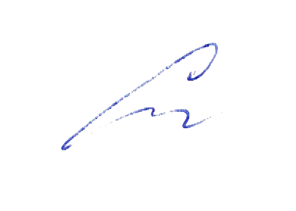 «30» августа 2019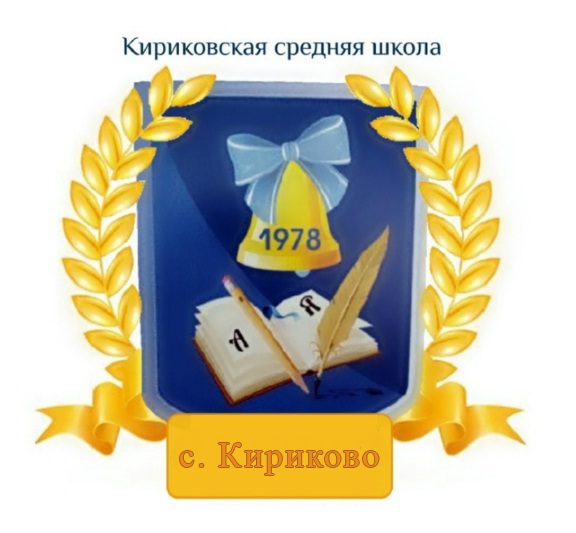 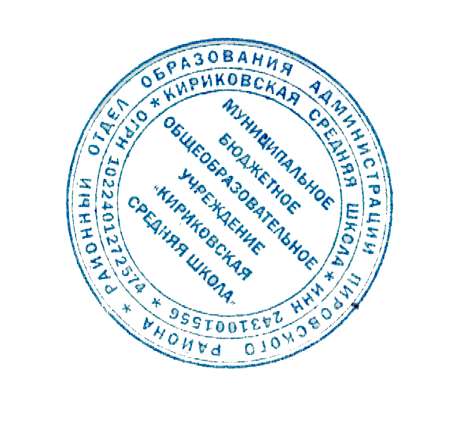 УТВЕРЖДАЮ:Директор муниципального бюджетного общеобразовательного учреждения «Кириковская средняя школа»_________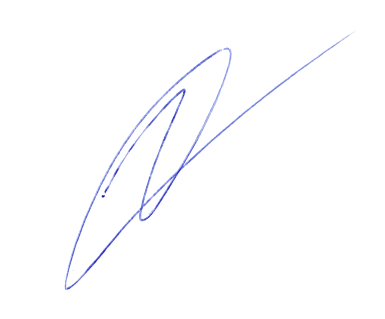 Ивченко О.В.«30» августа 2019 годаФизическиеспособностиФизические упражненияМальчикиДевочкиСкоростныеБег 30м с высокого стартаБег 60м5,9-4,810,2-11,06,2-5,010,4-11,2СиловыеПодтягивание на перекладинеПодтягивание на низкой перекладинеЛазание по канату-4м4-8р4-5м10-19р3-4мСкоростно-силовыеПрыжок в длину с места150-200см135-180смК выносливостиБег 2000м6-минутный бегБез учёта времени.1000-1400мБез учёта времени.800-1200мК координацииБег 3*10мВыполнение кувырков слитно9,3-8.3с10-8,7с№ п\пФизические способностиКонтрольное упражнение (тест)УровеньУровеньУровеньУровеньУровеньУровень№ п\пФизические способностиКонтрольное упражнение (тест)МальчикиМальчикиМальчикиДевочкиДевочкиДевочки№ п\пФизические способностиКонтрольное упражнение (тест)НизкийСреднийВысокийНизкийСреднийВысокий1СкоростныеБег , с5.9 и выше5.6-5.24,8 и ниже6,2 и выше6,0 – 5,45,0 и ниже2КоординационныеЧелночный бег 3х10 м, с9,39,0 – 8,68,310,09,5 – 9,08,73Скоростно - силовыеПрыжки в длину с места, см150170 - 190205140160 - 1802004Выносливость6-минутный бег, м10001150-12501400800950 -110012005ГибкостьНаклон вперёд из положения сидя, см25 - 79610 - 12186СиловыеПодтягивание на высокой перекладине из виса (мальчики), кол-во раз; на низкой перекладине из виса лёжа (девочки), кол-во раз15 - 68512 - 1519№Вид программного материалаКоличество часовБазовая часть541Основы знаний о физической культуре.В процессе  урока2Легкая атлетика153Гимнастика с элементами акробатики.134Лыжная подготовка.135Спортивные игры136Элементы единоборств--Вариативная часть167Легкая атлетика38Гимнастика29Лыжная подготовка.210Спортивные игры9Всего часов70Номер урокаКол-во часовДатаНомер урокаТема урока  Кол-во часовДатаЛегкая атлетика 9 ч1Меры безопасности на занятиях лёгкой атлетикой1       3.092Высокий старт. Стартовый разгон15.093Высокий старт. Бег по дистанции110.094Высокий старт. Финиширование.112.095Прыжок в длину. Подбор разбега.117.096Прыжок в длину. Отталкивание.119.097Прыжок в длину. Приземление.124.098Метание мяча126.099Метание мяча на дальность11.10                                                       Спортивные игры (баскетбол) 9 ч10Меры безопасности на занятиях баскетболом.13.1011Передвижения игрока18.1012Повороты с мячом110.1013Передача мяча двумя руками115.1014Ведение мяча на месте117.1015Ведение мяча в движении с низкой высотой отскока.122.1016Бросок мяча в движении124.1017Позиционное нападение15.0918Сочетание приёмов передвижения и остановок игрока.17.09Гимнастика с элементами акробатики 15 ч19Меры безопасности на занятиях гимнастикой.  112.1120Комплекс общеразвивающих упражнений.114.1121Кувырок вперёд в стойку на лопатках. Изучение.119.1122Кувырок вперёд в стойку на лопатках. Совершенствование.121.1123Стойка на голове (м). Мост (д). Изучение.126.1124Стойка на голове (м). Мост (д). Совершенствование.128.1125Комплекс упражнений с гимнастической палкой13.1226Лазание по канату. Повторение15.1227Лазание по канату. Совершенствование.110.1228Прыжок через козла. Изучение.112.1229Прыжок через козла.117.1230Комплекс упражнений с мячом119.1231Переворот толчком двух ног. Изучение.124.1232Переворот толчком двух ног. Совершенств.126.1233Сдача контрольных нормативов.114.01Лыжная подготовка 15 ч.34Меры безопасности на занятиях лыжной подготовки.116.0135Повторение ранее изученных ходов.121.0136Попеременный двухшажный ход. Изучение.123.0137Попеременный двухшажный ход. Совершенств.128.0138Одновременный одношажный ход. Изучение.130.0139Одновременный одношажный ход. Совершенств.14.0240Попеременный двухшажный и одновременный одношажный. Закрепление.16.0241Подъём на гору изученными способами.111.0242Подъём на гору. Совершенств.113.0243Спуск с горы Прохождение дистанции до . Изученными способами.118.0244Спуск с горы изученными способами. Совершенств.120.0245Поворот на месте махом. Изучение.       1      25.0246Поворот на месте махом. Совершенствование.127.0247Прохождение дистанции до . Тренировка.13.0348Прохождение дистанции до .15.03Спортивные игры (баскетбол) 13 ч.49Передача мяча со сменой мест. Повторение.110.0350Передача мяча со сменой мест. Совершенствование.112.0351Ведение мяча с изменением направления и скорости. Повторение.117.0352Ведение мяча с изменением направления и скорости. 119.0353Передача мяча в движении. Закрепление.131.0354Передача мяча в движении. Совершенствование.12.0455Бросок в кольцо после ведения. Закрепление.17.0456Бросок в кольцо после ведения. Совершенствование.19.0457Штрафной бросок с линии штрафного броска. Изучение.114.0458Штрафной бросок с линии штрафного броска. Совершенствование.116.0459Передача мяча в парах в движении.121.0460Учебная игра 4х4. Разбор правил.123.0461Учебная игра 5х5. Разбор правил.128.04Легкая атлетика 9 ч.62Меры безопасности на занятиях по лёгкой атлетике. Прыжок в высоту с разбега130.0463Прыжок в высоту с разбега17.0564Низкий старт.Промежуточная аттестация в форме зачета 1      12.0565Низкий старт с преследованием. Совершенствование114.0566Бег  с низкого старта119.0567Прыжки в длину с разбега 15-20 шагов.121.0568Метание мяча  с разбега 5-6 шагов.126.0569Метание мяча  с разбега 5-6 шагов.128.0570Подведение итогов. Задание на лето1